г. Петропавловск-Камчатский				«     »________ 2017 годаВ целях уточнения отдельных положений Административного регламента по предоставлению Министерством социального развития и труда Камчатского края государственной услуги по назначению социальной выплаты для обустройства жилых помещений для проживания инвалидов и семей с детьми-инвалидами на территории Камчатского края, утвержденного Приказом Министерства социального развития и труда Камчатского края от 29.06.2016 № 693-пПРИКАЗЫВАЮ:1. Внести в приложение к приказу Министерства социального развития и труда Камчатского края 29.06.2016 № 693-п «Об утверждении Административного регламента предоставления Министерством социального развития и труда Камчатского края государственной услуги по назначению социальной выплаты для обустройства жилых помещений для проживания инвалидов и семей с детьми-инвалидами на территории Камчатского края» следующие изменения:1) в части 2:а) в пункте 4 слова «детей-инвалидов;» заменить словами «детей-инвалидов.»;б) пункт 5 исключить;2) в части 3:а) в пункте 4 слова «рублей;» заменить словами «рублей.»б) пункт 5 исключить.3) в части 26:а) пункт 4 изложить в следующей редакции:«4) смета на виды работ с учетом приобретаемых материалов;»;б) дополнить пунктом 5 следующего содержания:«5) перечень и описание видов работ.»;Перечень и описание видов работ, предусмотренных пунктом 3 части 2 настоящего Административного регламента, должно соответствовать требованиям, установленным частями 34 и 35 постановления Правительства Российской Федерации от 09.07.2016 № 649 «О мерах по приспособлению жилых помещений и общего имущества в много квартирном доме с учетом потребностей инвалидов.».2. Настоящий приказ вступает в силу через 10 дней после дня его официального опубликования и распространяется на правоотношения, возникающие с 1 января 2018 года.Министр                                                                                            И.Э. Койрович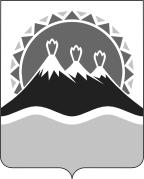 МИНИСТЕРСТВО СОЦИАЛЬНОГО РАЗВИТИЯ И ТРУДАКАМЧАТСКОГО КРАЯПРИКАЗ №О внесении изменений в приложение к приказу Министерства социального развития и труда Камчатского края от 29.06.2016 № 693-п «Об утверждении Административного регламента предоставления Министерством социального развития и труда Камчатского края государственной услуги по назначению социальной выплаты для обустройства жилых помещений для проживания инвалидов и семей с детьми-инвалидами на территории Камчатского края» 